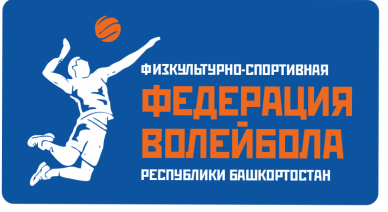 Кубок Республики Башкортостан по волейболусреди мужских и женских командг. Уфа 26 октября – 10 ноября 2019 г.Практическая информация для участниковНазвание турнираКубок Республики Башкортостан по волейболусреди мужских и женских командДаты26 октября – 10 ноября 2019 г.Физкультурно-спортивнаяФедерация волейбола Республики Башкортостан450071, Республика Башкортостан, г. Уфа, ул. Менделеева, д. 219/1тел./факс: (347) 241-40-88, (347) 241-40-11Адрес электронной почты: ural-volley@mail.ru                                                 fsfv-rb@mail.ruМесто проведения турнираБудет определено в зависимости от количества заявившихся команд.Система проведения соревнованийТурнир проходит по кубковой системе, на вылет*.Требования к участникам соревнованийНа Кубок Республики Башкортостан допускаются команды предоставившие заявку по форме (Приложение №1, Положения о проведении Кубка РБ). Состав команды не более 14 человек 2005 г.р. и старше. 
Команды не предоставившие заявку до начала соревнования – к участию на Кубке Республики Башкортостан не допускаются. КонтактыОтветственный за проведение: Кирпичников Сергей +7 917 774 12 33Женщины – Гамм Игорь +7 917 406-88-61Мужчины – Редькин Сергей +7 917 766-36-36                 Расписание турнираМандатная комиссия: 19 октября 10:00Заявочный взносС команды 3 000 р. Вся сумма полученных взносов будет направлена на призовой фонд турнира! 
Команды, выбывшие в первом круге соревнований (в первой игре), получают 100% суммы взноса обратно на счет, с которого оплачивался стартовый взнос.При наличии в соревновании 32 и более команд, команды выбывшие во втором круге (во второй игре) получат возврат 50% стартового взноса.Количество командНе ограничено. Призовые1 место получает 60% призового фонда*2 место получает 30% призового фонда*3 место получает 10% призового фонда**сумма рассчитывается после произведения вычета подоходного налога (13%) от общей суммы взносов.Правила игрыСоревнования проводятся согласно официальным правилам ВФВ. Система розыгрыша определяется на техническом совещании главной судейской коллегией с представителями команд. Игровая форма и официальный мячНеобходима единая форма (по крайней мере цвет).Финансовые условия участия в турниреРасходы, связанные с организацией турнира (аренда залов, оплата работы технического персонала, оплата судейства, работы врача, предоставление питьевой воды, предоставление инвентаря), возлагаются на РОО «ФС федерация волейбола» Республики Башкортостан.Подача заявокЗаявки принимаются по:Email: fsfv-rb@mail.ruТел: 8 917 774 12 33Чемпионат Республики Башкортостан среди команд ветеранов 2019/2020г.Кубок Республики Башкортостан является подготовительным этапом к Чемпионату, так как чемпионат запланировано проводить с подобными требованиями к участникам соревнований и системой: взносы-призовые.Подробности в положении турнира и по тел: Кирпичников Сергей +7 917 774 12 33Редькин Сергей +7 917 766-36-36 Гамм Игорь +7 917 406-88-61Подробности в положении турнира и по тел: Кирпичников Сергей +7 917 774 12 33Редькин Сергей +7 917 766-36-36 Гамм Игорь +7 917 406-88-61